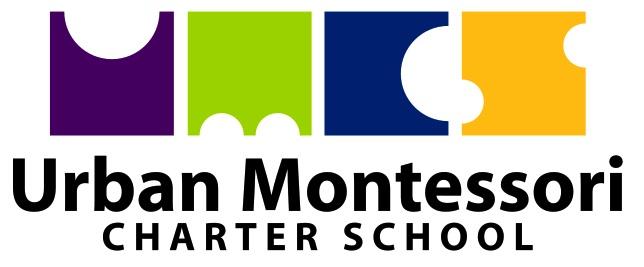 Data AnalysisAcademic Performance DataSchool CultureNeeds Assessment: Overall Analysis & Resulting PrioritiesPerformance Goals for 2014-2015 School Year2014-2015 Professional Development/Coaching Plan SummaryDescriptionAction Plan: Actions, Services, & ExpendituresStakeholder EngagementDescriptionSignatures PagePrinted or typed name of Head of School		Date			SignaturePrinted or typed name of Teacher			Date			SignaturePrinted or typed name of Teacher			Date			SignaturePrinted or typed name of FAC Representative		Date			SignaturePrinted or typed name of FAC Representative		Date			SignaturePrinted or typed name of Board Chair			Date			Signature-DRAFT Site Plan-2014-2015Single Plan for Student AchievementLEA Plan UpdateNAME:  Jill StansburyPOSITION: Head of SchoolPHONE #: 1-510-842-1181 x. 3EMAIL: jill@urbanmontessori.orgADDRESS:  5238 Brann Ave. Oakland, CA 94619AssessmentResultsANALYSISAYP/API (current 3rd grade-45 students)API:  676Afam:  516Hispanic/Latino:  585White 886SED 478ELL 518Year 1 was a challenging yearUMCS staff and leadership focused entirely on stabilizing school culture and developing support strategies at tier 3 for behaviorial and social-emotionally challenged students.   It the entire school year for students (>70%) who had never had any Montessori experiences prior to Urban Montessori to become normed to the Montessori environment.  UMCS leadership believes that year 1 CST data and the achievement gaps represent student baseline data for the current third grade students and reflect the wide diversity of the student population UMCS attracted.  Moving forward, UMCS will need to collect regular academic benchmarking data to track and monitor the achievement gap and ensure we are closing that gap in 3rd gradeUMCS will regularly benchmark K-2 students to prevent this level of underperformance .California State Test (CST)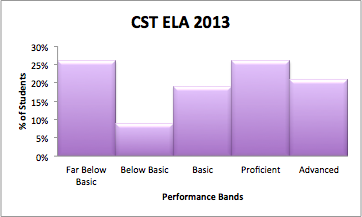 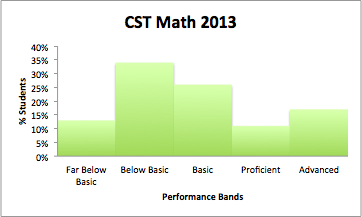 Again, the CST data is a baseline that represents the performance levels of our current 3rd graders.  Because of the extreme student turnover between 12-13 and 13-14, and because it only reflective of approximately 15% of the student population, this data is not a useful baseline around which to inform our larger instructional program moving forward.  Site Reading Assessments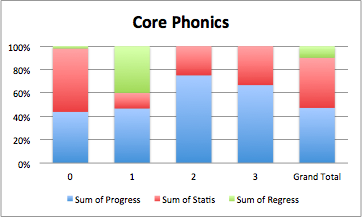 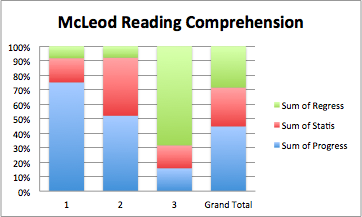 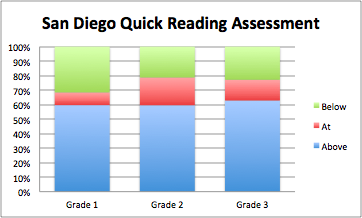 The Core Phonics and McLeod data shows how many students made growth between the beginning of the year and middle of the year on these two assessments.  The Core Phonics is generally not given to students who  some level of fluency.  So, not all students were given the Core Phonics.  This is an assessment that evaluates a student’s phonemic awareness.The McLeod assesses reading comprehension and is generally only given to students who can read at least at the first grade level with some fluency.  The San Diego Quick is a oral reading assessment that assesses fluency for those who have enough phonemic awareness and sight word vocabulary to read passages.  The data here is winter proficiency data.As we look at the site reading assessments, it’s important to recognize that not all of the students had both beginning of the year and middle of the year data.  In one class, teacher turnover disabled the class from completing all assessments earlier in the year.  In another class, new teacher teams struggled to both stabilize the cloom environment and complete all the testing.  Additionally, there was some student turnover throughout the school year.  So, a significant percentage of current students are not reflected in these charts.  kindergarten reflects t transition to Montessori, much of the energy that year is focused on teaching students the Montessorithe end of year kindergarten data will be looked at with greater scrutiny.   do not necessarily expect students to make one year’s progress in half a year he most concern is the “regress” group, particularly large in the 1st grade on the Core Phonics and in the 3rd grade on the McLeod.   3rd grade groupcame to Urban Montessori as second graders academically behind (reflected in the CST data) older students new to Montessori have a harder time transitioning to the more self-directed model than younger students UMCS will need to pay particular attention to the older students who are still not making growth to ensure strong support plans are in place.  The SD Quick assessment highlights again that there is a cluster of students at every grade level (25-30%) who are reading below grade level.  Supporting teachers to intervene for those students and providing intensive interventions for 3rd grade students who are dramatically behind will be critical in 2014-15.Site Math Assessments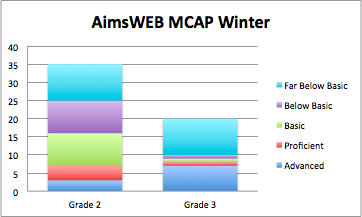 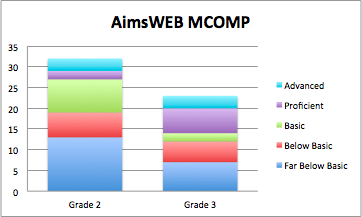 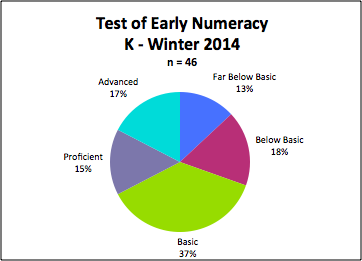 Overall, UMCS students underperform in mathematics relative to ELA (also observed on the CST).  We anticipate that some of this underperformance is because the assessments given do not mirror the mathematical work facilitated in Montessori classrooms. Students are given very concrete tools to learn mathematics with little traditional computation work.   the AIMSweb assessments are CST-aligned, UMCS will use the data to develop support plans for students regressing, but we will not deviate from the Montessori approach.  Moving forward, as UMCS transitions to Common Core tandards and Common Core aligned assessments, we will monitor student progress closely to evaluate whether the Montessori math program needs to be supplemented to ensure students can demonstrate mastery of the Common Core tandards.CELDT (inc reclassification data)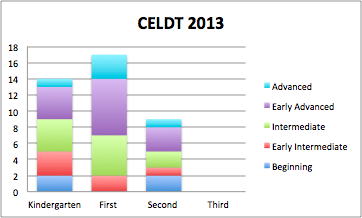 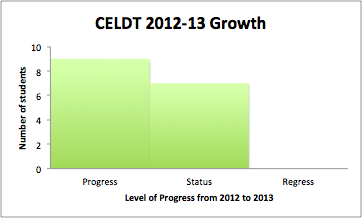 CELDT data indicated a wide range of performance at every grade level with the exception of first grade.  40 students were tested this school year, and 10 scored at the beginning or early intermediate levels and almost half scoring at early advanced or advanced.  9 of 16 students who had 2012 and 2013 CELDT data at UMCS made 1-2 years of growth on the assessment, and 7 of 16 did not make progress with none regressing.   Because Montessori teachers are not explicitly trained in ELD, ELD training and support will be necessary moving forward to ensure all students make a year of progress. 2nd grade NWEAAttendance/ Matriculation (inc chronic absenteeism & Middle School dropout rates)Average Daily Attendance:  94%% of students with <90% attendance: 1%Overall ADA at UMCS is still relatively low relative to elementary schools in Oakland.  The low truancy rate indicates that the low ADA is the not result of the chronic absenteeism of a few students.Discipline (discipline/referral data, suspension/expulsion)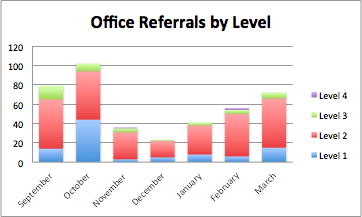 Suspensions:  4While referrals and suspensions are dramatically lower this year relative to last year, the number of office referrals remains high, particularly with level 2 offenses. Teachers need ongoing support to build stronger management systems in their classrooms to ensure there are high expectations for behavior communicated and systems to manage behavior throughout the school.  School Climate (inc parent/community, student and staff survey data that highlights safety and school connectedness)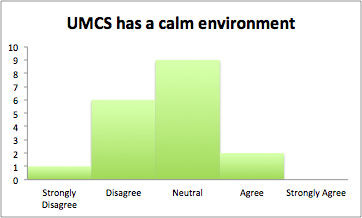 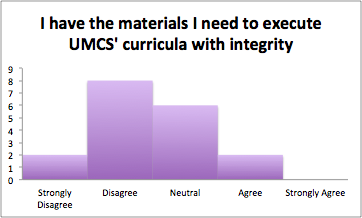 The UMCS staff survey confirms what is messaged by the referral data above - that school climate while dramatically improved remains a challenge for teachers.  Very few staff members messaged that they felt the climate was calm.  There are two distinct challenge areas.  The first is supporting teachers to manage classrooms with strong accountable cultures.  Again, while this has generally dramatically improved, teachers are still struggling and need additional tier 1 strategies in their classrooms.  The second is students for whom UMCS needs intensive support plans at both tiers 2 and 3.  The UMCS staff also communicated that they feel challenged by the lack of curricular resources and the lack of clarity around the larger instructional program.  UMCS needs to align Montessori practice across the classrooms and build teacher capacity to integrate the Common Core standards.  The Common Core standards will require teachers to teach close reading of grade-level novels, integrate more informational text, and explicitly teach writing.  Teachers indicate the need for greater alignment around the instructional program, the need for time to make the Montessori materials, and the need for reading resources.o  Include what needs/priorities have been identified based on the data analysis?English Language ArtsTraining in consistent core curricular instruction in handwriting, spelling and literature group instruction (reading and writing curriculum)Identify and implement tier 2 interventions for students, particularly in grade 4, scoring far below basic on formative assessmentsAdequate curricular resources to implement the approved Montessori literacy curricula in alignment with the Common Core standardsEnglish language arts assessment aligned to the Common Core Standards that can inform  instructional program and create a culture of data inquiry and responsiveness to dataMathematicsAnalysis of core curriculum and identification of consistent instruction in mathematicsRegular opportunities to engage in abstract math applications so that are able to apply their knowledge on standardized assessmentsSchool-wide tier 2 interventions for students scoring far below basic on formative assessments Math assessments aligned to the Common Core Standards that can inform our instructional program and create a culture of data inquiry and responsiveness to dataEnglish Language LearnersAdequate curricular resources and training to provide quality ELD instruction to meet the needs of all English Language LearnersTechnologyAcquire enough computers to give local and state assessments to leverage technology as a means to differentiate and personalize learningAttendance & Enrollmentmprove student achievement by improving attendanceDiscipline & School ClimateConsistent classroom expectations and cultures teacher effectiveness in classroom discipline and positive classroom cultureIncrease teacher knowledge base for working with students with special needs and students from non-dominant groupsTier 1, 2 and 3 supports for students struggling with social emotional and behavioral challengesDesign Thinking (charter priority)evelop student creative competency World Languages (charter priority)Preparation for high school, college and the job market through foreign language studiesImplement a state standards aligned Montessori based language curriculumo   Goals must address identified priorities.  However, one goal may address multiple priorities.  School sites should identify goals that target all students as well as those that target specific subgroups.  For each goal indicate “all” if goal applies to all students or identify applicable subgroups.o   Describe annual goals and expected and actual progress towards meeting goals.  This section must include specifics projectedNote: The Aligned State Priorities Column is for reference onlyGoalsDescription of 2014-2015 School Year Goal2015-20162016-2017Aligned State Priorities#1 English Language Artso   Conditions of Learningo   Pupil Outcomes: Pupil Achievement#2Mathematicso   Conditions of Learningo   Pupil Outcomes: Pupil Achievement#3English Language Learners( inc CELDT & reclassification goals) o   Conditions of Learningo   Pupil Outcomes: Pupil Achievement#4School Culture (attendance and enrollment)o   Engagement: Pupil Engagement#4School Culture (discipline, suspension, KPIs)o   Engagement: School Climate#5School Climate (must include goal for safety and school connectedness)o   Engagement: School Climate#5Target Subgroups: (above and beyond goals for ALL students)o   Ethnic Subgroupso   Students w/ Disabilitieso   Foster Youtho   RFEP studentso   Conditions of Learningo   Pupil Outcomes: Pupil Achievement#6Design Thinking  #6World Languages  o   Conditions of Learning: ___________________o   Pupil Outcomes: ___________________o   Engagement: ___________________o   Describe the site’s plan to develop teachers around the above goals, high priority practices and instructional Implementation goals.o   How will you differentiate in format and content? What are the time structures? Who will provide professional development?Teacher  Institute-Goals:-Activities: Train summer camp academic staff on Number WorldsWednesday PD sessions-Goals:-Activities:Staff collaborative planning - when?-Goals:-Activities:October PD day-Goals:-Activities:November PD days-Goals:-Activities:January PD days-Goals:-Activities:April  PD days-Goals:-Activities:June PD days-Goals:-Activities:o   Identify annual actions to be performed to meet the goals described above.  Describe expenditures to implement each action/service and estimated costs.  Actions may describe a group of services implemented to achieve identified goals.  Reference fund sources used to support actions and services.  o   For each action/service, note the aligned goal(s) number. Description of Specific Actions / ServicesRelated ExpendituresEstimated CostsFunding Sources#1 English Language Arts#5School Climate Extended Learning Time(including summer school, before and after school, extended day, etc)Increased Access to Technology(including hardware and IT)Auxiliary Services for students and parents(including parent coordinator, family resource centers, etc.)Staff Development and Professional Collaboration(including coaches, PD, summer staff development, collaboration time, etc.) Targeting services and programs to lowest-performing student groupsStrategic services and programs for targeted subgroups (above and beyond goals for all students)Any additional services tied to student academic needs o   Describe the process to engage parents, students (if appropriate), and community the in development, review and implementation of this plan.  Include specific actions to elicit participation, the engagement timeline (calendar of meetings and agenda items), what data was shared and how, summary of feedback/revision loop and plans to update community on progress on plan implementation. o   Briefly describe the impact on this level of community engagement on the plan (goals, priority practices and strategic actions).